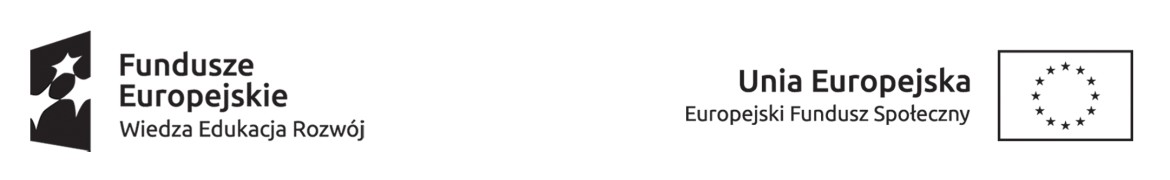 Projekt pt. „Aktywizacja osób młodych pozostających bez pracy w powiecie łosickim (IV)”Realizowany w ramach Osi priorytetowej I, Działania 1.1, Poddziałania 1.1.1 Programu Operacyjnego Wiedza Edukacja Rozwój 2014 – 2020Załącznik Nr 4do Regulaminu przyznawania Bonu na zasiedlenie .....................................................                                                               (miejscowość, data)………………………………………………          (nazwisko i imię)....................................................        (adres zamieszkania)………………………………………………..       (adres do korespondencji)......................................................                  (PESEL)OŚWIADCZENIE o spełnieniu warunku o którym mowa w art. 66n ust. 1 pkt 2 ustawy o promocji zatrudnienia i instytucjach rynku pracy (Dz. U. z 2021 r. poz. 1100 z późn. zm.)Ja niżej podpisany/a pouczony/a o odpowiedzialności za składanie oświadczeń niezgodnych z prawdą 
lub zatajenie prawdy oświadczam, że:  (właściwe zaznaczyć poprzez wstawienie znaku X)odległość od miejsca dotychczasowego zamieszkania1.........................................................................................................................................................................(dokładny adres: nazwa miejscowości, kod pocztowy, ulica, numer domu/mieszkania)do miejscowości w której aktualnie mieszkam w związku z podjęciem zatrudnienia*/wykonywaniem innej pracy zarobkowej*/prowadzeniem działalności gospodarczej *.........................................................................................................................................................................               (dokładny adres: nazwa miejscowości, kod pocztowy, ulica, numer domu/mieszkania)wynosi ....................... km.czas dojazdu do miejscowości w której aktualnie mieszkam w związku z podjęciem zatrudnienia*/ wykonywaniem innej pracy zarobkowej */prowadzeniem działalności gospodarczej*...........................................................................................................................................................................(dokładny adres: nazwa miejscowości, kod pocztowy, ulica, numer domu/mieszkania)i powrotu do miejsca dotychczasowego zamieszkania1...........................................................................................................................................................................(dokładny adres: nazwa miejscowości, kod pocztowy, ulica, numer domu/mieszkania)środkami transportu zbiorowego przekracza łącznie  ................................. godziny dziennie.    ..........................................................................   (data i czytelny podpis osoby, która otrzymała Bon) *niewłaściwe skreślić1 miejsce dotyczczasowego zamieszkania oznacza miejsce zamieszkania w dniu składania Wniosku o przyznanie  Bonu na zasiedlenie